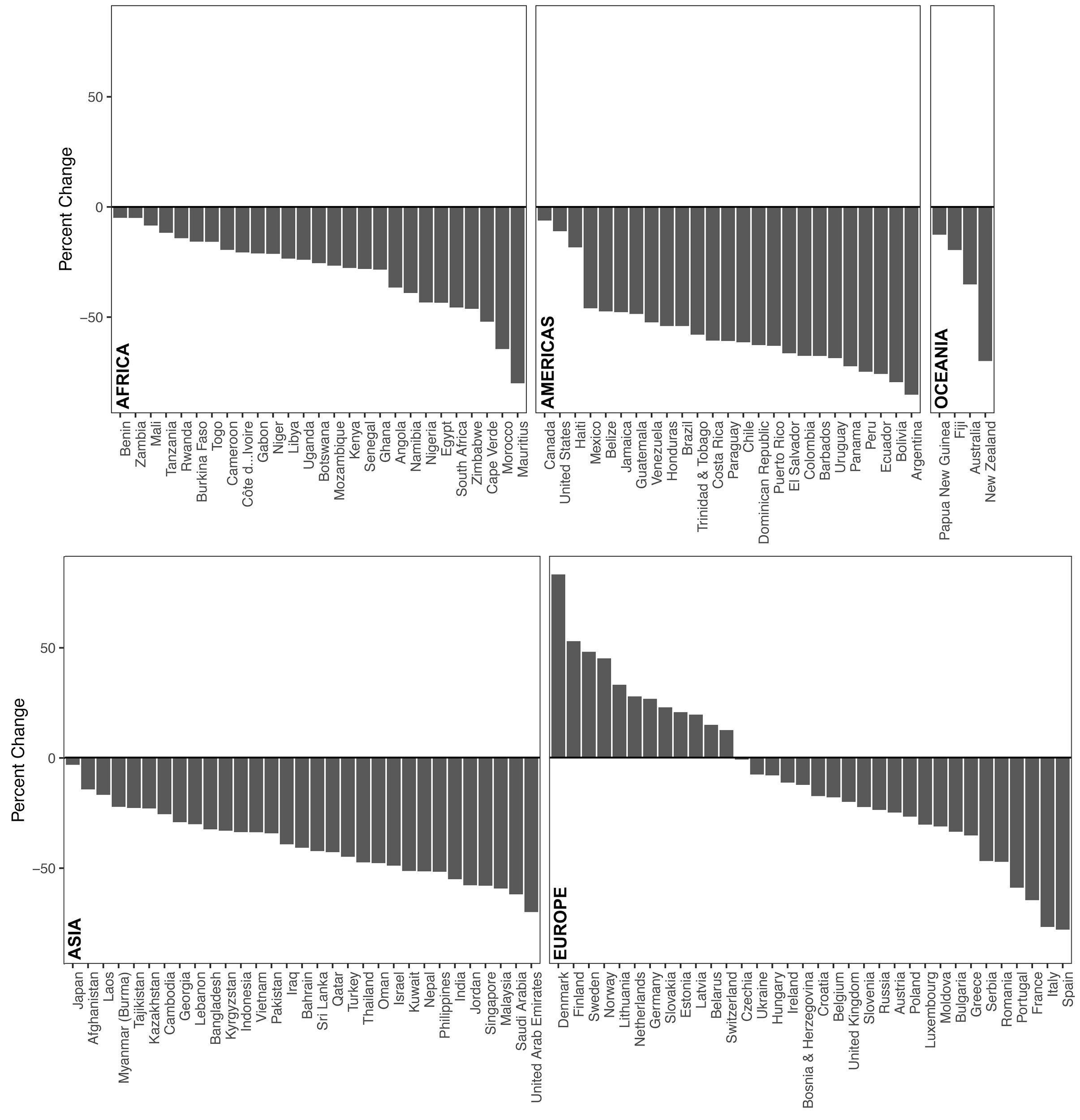 Fig. A1. Change in time spent visiting nature. Percent change in time spent visiting parks and beaches following implementation of confinement measures in each country.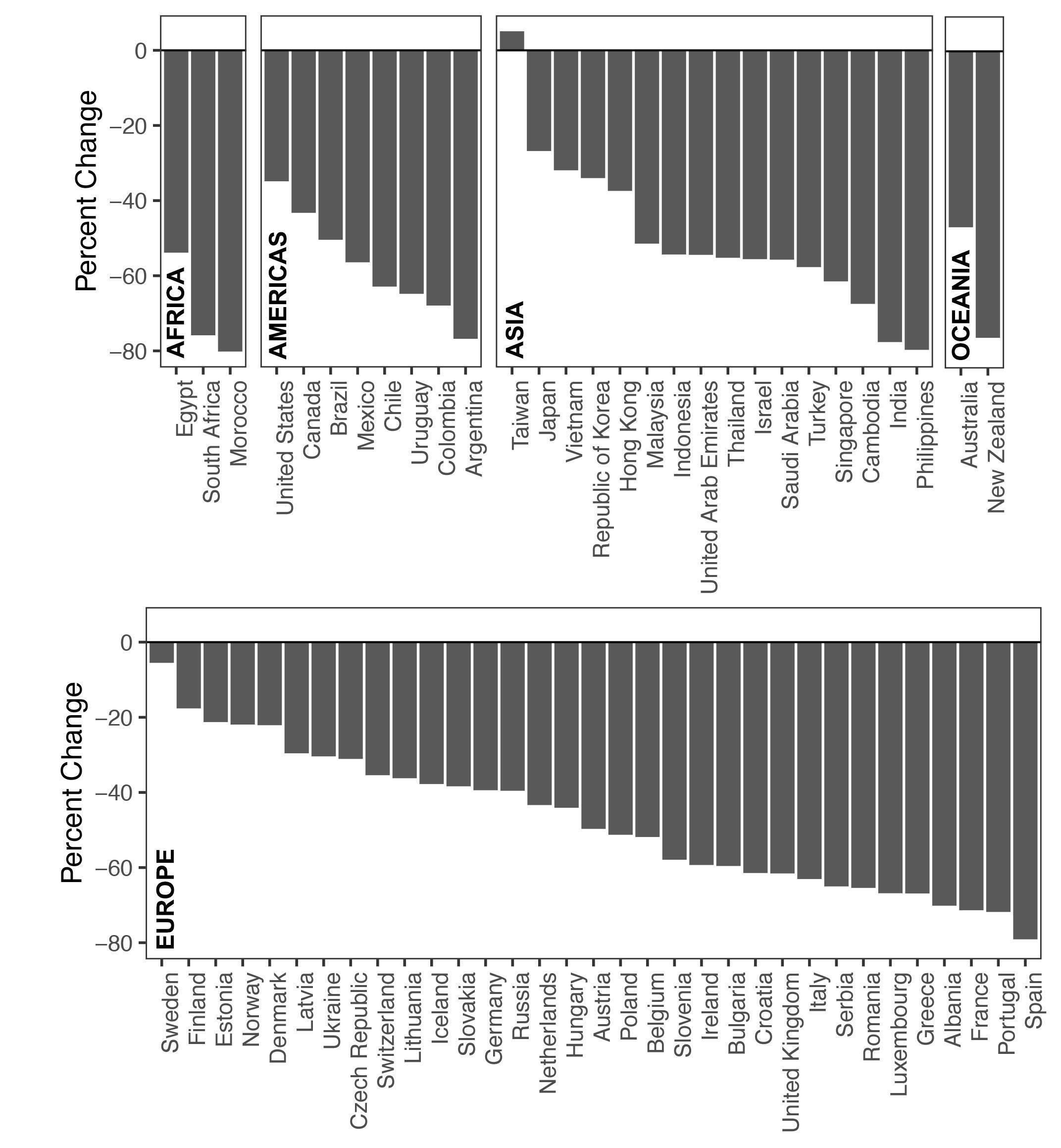 Fig. A2. Change in time spent driving. Percent change in time spent driving following implementation of confinement measures in each country.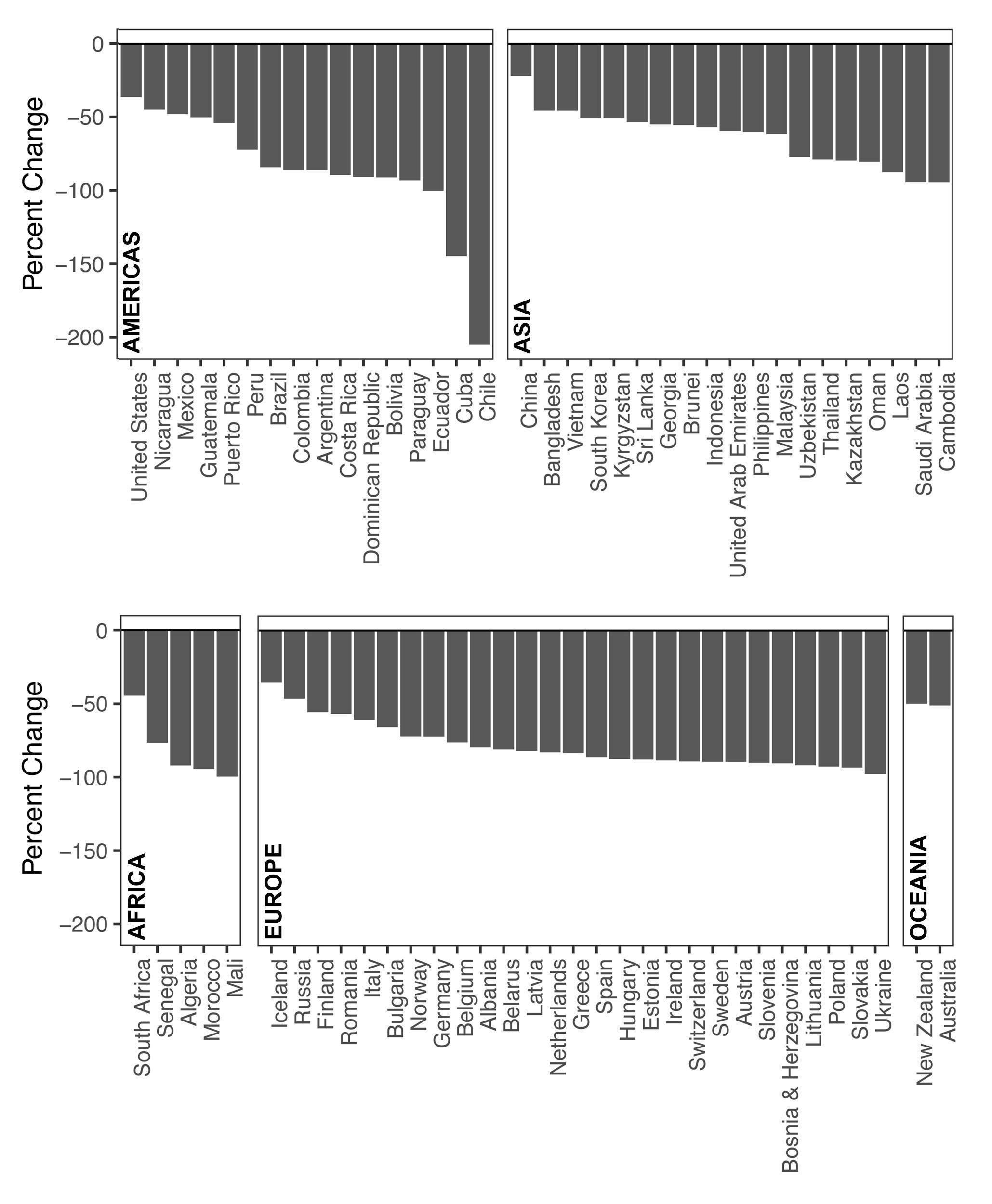 Fig. A3. Change in air traffic based on flight schedules. Percent change in flight schedules (air traffic) following implementation of confinement measures in each country.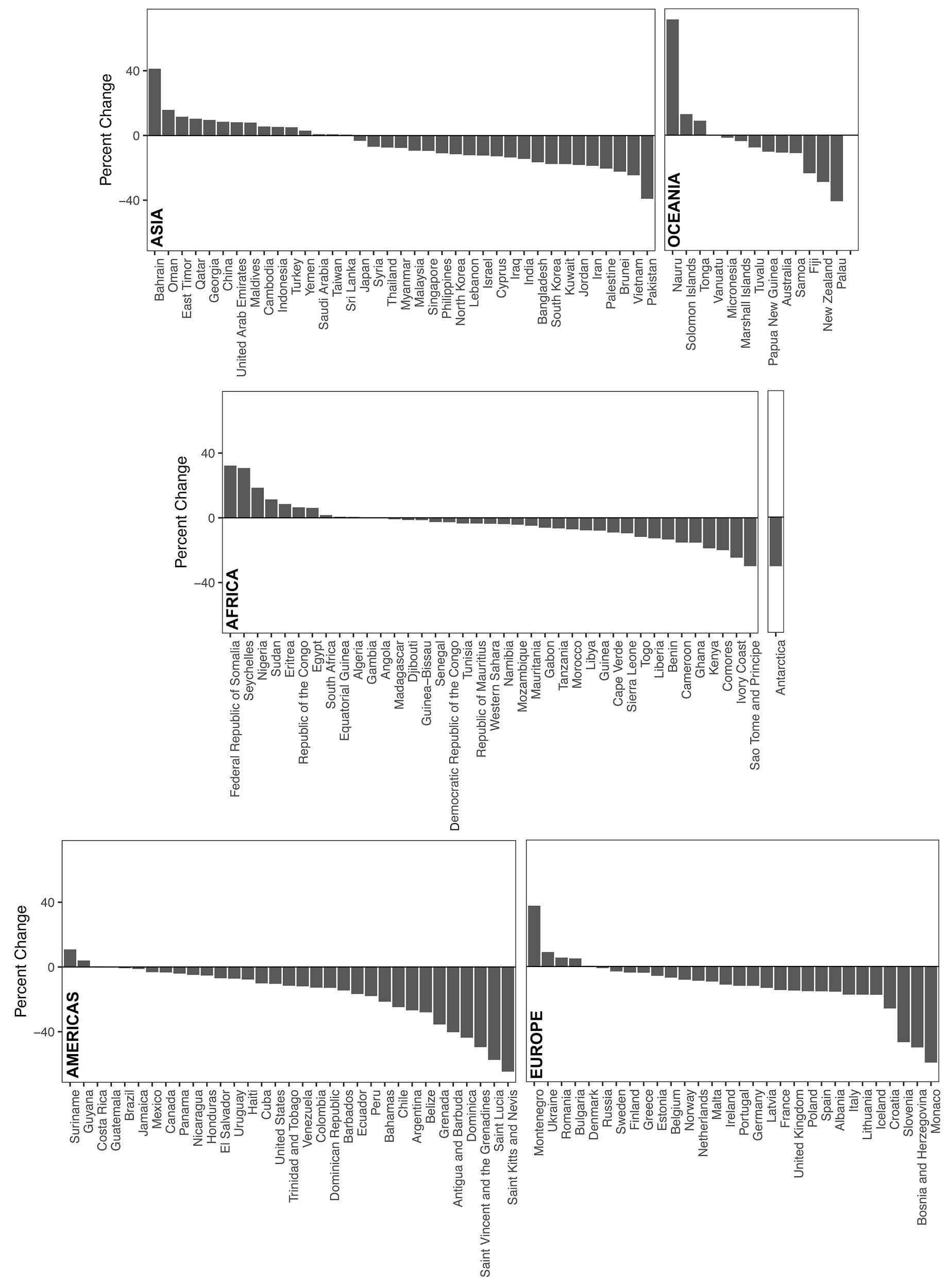 Fig. A4. Change in marine traffic based on automatic information system (AIS) by country economic exclusive zone (EEZ). Percent change in marine traffic density based on global AIS following implementation of confinement measures in each country’s EEZ.Fig. A5. Change in marine traffic based on automatic information system (AIS) by Overseas Territory exclusive economic zone (EEZ). Percent change in time marine vessels were active (marine traffic) based on global ship tracking intelligence (AIS) following implementation of confinement measures in each EEZ.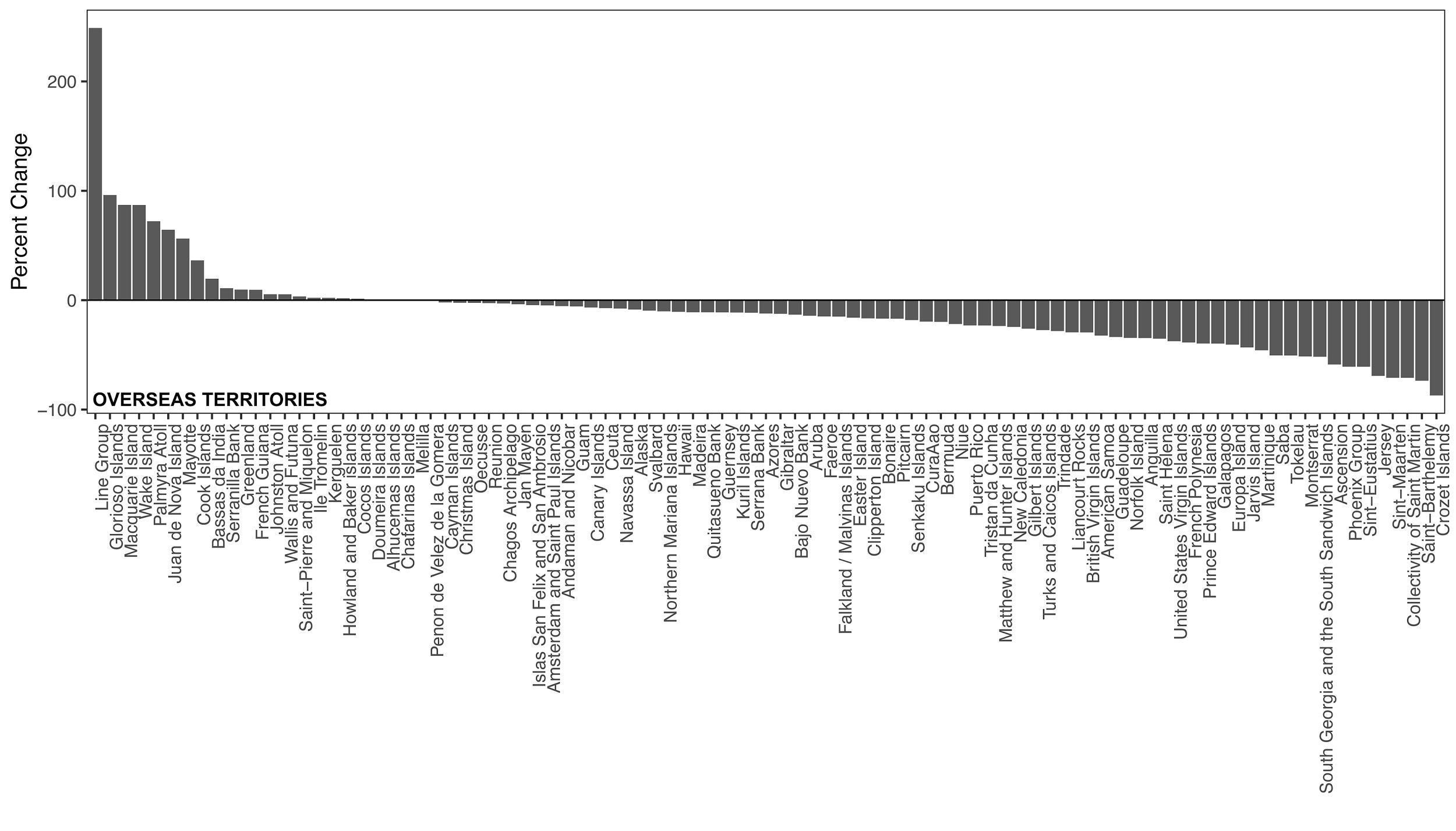 Table A1. Categories describing the type of effect related to human activities, biodiversity threats, biodiversity and social systems.Abundance: if there is a report of more individuals of a species in their usual location, or recovery in population numbers, or increase in frequency of sightings for usual (rather than unusual) locations.Distribution: if there is a report of one or more individuals of a species in a different location than usual (in essence, when the species expands its range).  Table A2. Effect scoring scheme applied to qualitative observations.GroupCategoryResponseHuman Mobility & ActivitiesTransportation corridorAir trafficHuman Mobility & ActivitiesTransportation corridorBoat trafficHuman Mobility & ActivitiesTransportation corridorRoad trafficHuman Mobility & ActivitiesTransportation corridorShipping trafficHuman Mobility & ActivitiesMobilityTime at homeHuman Mobility & ActivitiesRecreationHuman presenceBiodiversity ThreatsHuman-wildlife interactionAggressionBiodiversity ThreatsHuman-wildlife interactionDisease transmissionBiodiversity ThreatsHuman-wildlife interactionHabituationBiodiversity ThreatsEnvironmental damageHabitat changeBiodiversity ThreatsEnvironmental damageEnvironmental pollutionBiodiversity ThreatsEnvironmental damageNoiseBiodiversity ThreatsEnvironmental damageWaste productionBiodiversity ThreatsBiological resource useAnimal exploitationBiodiversity ThreatsBiological resource useHunting & fishingBiodiversity ThreatsBiological resource useIllegal huntingBiodiversity ThreatsBiological resource useWildlife tradeBiodiversity ThreatsBiological resource useMiningBiodiversity ThreatsTrafficAnimal strikeWildlife ResponsesHabitat useAbundance1Wildlife ResponsesHabitat useDistribution2Wildlife ResponsesHabitat useDiversityWildlife ResponsesHabitat useForagingWildlife ResponsesPerformanceBehaviorWildlife ResponsesPerformanceHealthWildlife ResponsesPerformanceReproductionWildlife ResponsesPerformanceSurvivalWildlife ResponsesSpecies interactionCompetition & predationSocial Systems & StructuresCommunicationNature sentimentSocial Systems & StructuresConservationMonitoringSocial Systems & StructuresConservationPest managementSocial Systems & StructuresConservationSpecies protectionSocial Systems & StructuresEconomyIncomeSocial Systems & StructuresPolicyEnforcementSocial Systems & StructuresScienceMonitoringSocial Systems & StructuresScienceField researchDirection EffectScoreDescriptionNone0Effect is unknown or minimalPositive1Effect is positive in relation to response observedNegative-1Effect is negative in relation to response observedSpatial IndexScoreDescriptionLocal1Small-scale: town/ city / communityRegional2Medium-scale: larger than city or more than one cityGlobal3Large-scale: continental to globalTemporal IndexScoreDescriptionShort-term1Instantaneous - observation occurred onceMedium-term2Ephemeral – occurred over weeks to monthsMagnitude Effect ScoreScoreDescriptionUnknown0No known impactLow1Low social, environmental and/or economic impactModerate2Moderate social, environmental and/or economic impactHigh3High social, environmental and/or economic impactExtreme4Extreme social, environmental and/or economic impact